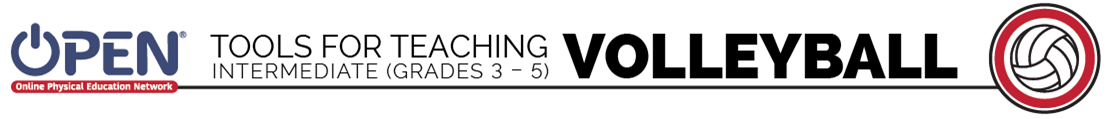 HOLISTIC PERFORMANCE RUBRIC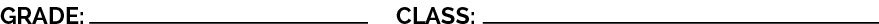 Proficient4Consistently performs bumping, setting, and serving skills with control, using critical cues. Executes each skill in combination with other locomotor and manipulative skills. Conducts herself/himself safely and with consideration for others.Competent3Performs skills with occasional errors in both form and outcome. Is able to pass and serve with accuracy. Bumps and sets performed with acceptable control. Has demonstrated skill combinations. Conducts herself/himself safely without disrupting the learning environment.Lacks Competence2Performs skills with frequent errors in both form and outcome. Rarely displays control/accuracy. Cannot perform skill combinations. Occasionally creates unsafe situations.Well Below Competence1Displays unsatisfactory effort. Often breaks safety rules and disrupts the learning environment.Student NameScoreComments